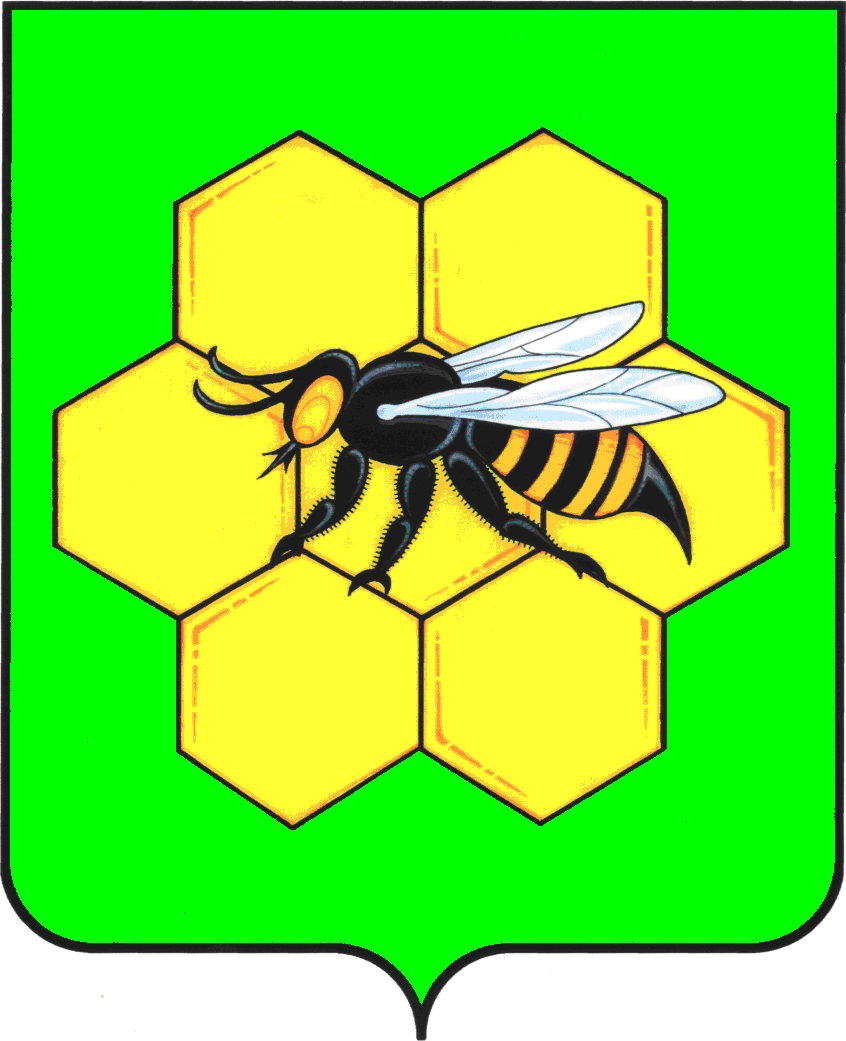 СОБРАНИЕ ПРЕДСТАВИТЕЛЕЙМУНИЦИПАЛЬНОГО РАЙОНА ПЕСТРАВСКИЙСАМАРСКОЙ ОБЛАСТИПЯТОГО СОЗЫВАПРОЕКТР Е Ш Е Н И Е  № 84от « 25 »  ноября   2016 г.Об утверждении Положения о денежном вознаграждении высшего выборного должностного лица местного самоуправления муниципального района ПестравскийВ соответствии с Федеральным законом от 06.10.2003г. №131-ФЗ «Об общих принципах организации местного самоуправления в Российской Федерации", Законом Самарской области от 10.07.2008г. №67-ГД «О гарантиях осуществления полномочий депутата, члена выборного органа местного самоуправления, выборного должностного лица местного самоуправления в Самарской области», руководствуясь Уставом муниципального района Пестравский Самарской, Собрание представителей муниципального района Пестравский Р Е Ш И Л О:Утвердить Положение о денежном вознаграждении высшего выборного должностного лица местного самоуправления муниципального района Пестравский (прилагается).Данное решение опубликовать в районной газете «Степь».Настоящее решение вступает в законную силу  с 01.12.2016 года.       4. С момента вступления данного решения в законную силу признать утратившими силу решение Собрания представителей муниципального района Пестравский от 28.12.2011г. № 130 «Об утверждении Положения о денежном вознаграждении выборного должностного лица местного самоуправления муниципального района Пестравский, депутата Собрания представителей муниципального района Пестравский, осуществляющих свои полномочия на постоянной основе», решение Собрания представителей муниципального района Пестравский от 19.11.2014г. № 340 «О внесении изменений в решение Собрания представителей муниципального района Пестравский Самарской области от 28.12.2011г. №130 «Об утверждении Положения о денежном вознаграждении выборного должностного лица местного самоуправления муниципального района Пестравский, депутата Собрания представителей муниципального района Пестравский, осуществляющих свои полномочия на постоянной основе».5. Контроль за исполнением настоящего решения возложить на председателя планово-бюджетной комиссии Собрания представителей муниципального района Пестравский Самарской области А.А. Красова.И.о.Главы муниципального района Пестравский Самарской области                                                                   А.В. ИмангуловПредседатель Собрания представителеймуниципального района Пестравский                                     Самарской области                                                                         А.А. МаксаковПриложение к решениюСобрания представителеймуниципального района ПестравскийСамарской областиот____________ №______Положениео денежном вознаграждении высшего выборного должностного лица местного самоуправления муниципального района Пестравский.  1. Общие положения1.1. Положение о денежном вознаграждении высшего выборного должностного лица местного самоуправления муниципального района Пестравский (далее - Положение) разработано в соответствии с Федеральным законом от 06.10.2003г. №131-ФЗ «Об общих принципах организации местного самоуправления в Российской Федерации», Законом Самарской области от 10.07.2008г. №67-ГД «О гарантиях осуществления полномочий депутата, члена выборного органа местного самоуправления, выборного должностного лица местного самоуправления в Самарской области», Уставом муниципального района Пестравский.1.2. Настоящим Положением регулируются отношения, связанные с денежным вознаграждением высшему выборному должностному лицу местного самоуправления муниципального района Пестравский (далее – высшее выборное должностное лицо). 1.3. Финансирование расходов на осуществление полномочий высшего выборного должностного лица осуществляется за счет средств местного бюджета муниципального района Пестравский.2. Денежное вознаграждение высшего выборного должностного лица муниципального района Пестравский2.1. Оплата труда высшего выборного должностного лица в виде денежного вознаграждения, которое состоит из должностного оклада (далее - должностной оклад) и иных дополнительных выплат (далее - дополнительные выплаты), определяемых настоящим Положением.2.2. Размер должностного оклада выборного должностного лица устанавливается в размере 30 000 рублей.2.3. Размеры должностных окладов высшего выборного должностного лица ежегодно индексируются в соответствии с действующим законодательством одновременно с индексацией должностных окладов муниципальных служащих муниципального района Пестравский. При увеличении (индексации) должностных окладов их размеры подлежат округлению до целого рубля. 2.4. К дополнительным выплатам относятся:2.4.1. Ежемесячная надбавка к должностному окладу за особые условия работы (службы) в размере 150 процентов.2.4.2. Ежемесячная процентная надбавка к должностному окладу за работу со сведениями, составляющими государственную тайну, устанавливается в размерах и порядке, определяемых законодательством Российской Федерации (Постановление Правительства Российской Федерации от 18 сентября 2006 года №573 «О предоставлении социальных гарантий гражданам, допущенным к государственной тайне на постоянной основе, и сотрудникам структурных подразделений по защите государственной тайны»).Надбавка за работу со сведениями, составляющими государственную тайну, выплачивается высшему выборному должностному лицу местного самоуправления, имеющему оформленный в установленном законом порядке допуск к сведениям соответствующей степени секретности.2.4.3. Единовременная выплата при предоставлении ежегодного оплачиваемого отпуска, выплачиваемая один раз в год.Единовременная выплата при предоставлении ежегодного оплачиваемого отпуска производится в размере трех должностных окладов.В случае если в течение календарного года отпуск не был использован, единовременная выплата производится в конце календарного года.При разделении ежегодного оплачиваемого отпуска на несколько частей,  единовременная выплата к отпуску выплачивается один раз при предоставлении первой части отпуска.Высшее выборное должностное лицо не отработавшее полный календарный год, имеет право на единовременную выплату в размере, пропорционально полным месяцам, отработанным в календарном году.2.4.4. Материальная помощь, выплачиваемая за счет средств фонда оплаты труда выборного должностного лица.Материальная помощь выплачивается к юбилейным датам (55 лет - женщины, 60 лет - мужчины), в связи с продолжительной болезнью, более 1,5 месяцев; временно оказавшемуся в тяжелом материальном положении, вследствие стихийных бедствий или катастроф; при заключении брака (впервые), рождении ребенка; по случаю смерти члена (членов) семьи высшего выборного должностного лица, в размере одного должностного оклада.2.5.6. Во всех случаях, когда надбавки к должностным окладам предусматриваются в процентах, абсолютный размер каждой надбавки исчисляется из установленного должностного оклада без учета других надбавок и доплат.3. Формирование фонда оплаты труда3.1. При формировании фонда оплаты труда высшего выборного должностного лица предусматриваются следующие средства для выплаты (в расчете на год):а) должностных окладов - в размере 12 должностных окладов;б) ежемесячной надбавки к должностному окладу за особые условия работы (службы) - в размере 18 должностных окладов;в)  ежемесячной процентной надбавки к должностному окладу за работу со сведениями, составляющими государственную тайну – исходя из размера, определяемого в соответствии с законодательством Российской Федерации, и установленного штатным расписанием; г) единовременной выплаты при предоставлении ежегодного оплачиваемого отпуска - в размере 3 должностных окладов;д) материальной помощи - в размере 1 должностного оклада.3.2. При формировании фонда оплаты труда средства на выплату надбавки за работу со сведениями, составляющими государственную тайну, включаются в фонд оплаты труда, если у высшего выборного должностного лица имеется оформленный в установленном законом порядке допуск к сведениям соответствующей степени секретности.4.Заключительные положения4.1 Надбавка  за особые условия работы, надбавка за работу со сведениями, составляющими государственную тайну, установленную высшему выборному должностному лицу допущенному к государственной тайне на постоянной основе и материальная помощь выплачиваются за фактически отработанное время.4.2. Не допускается сокращение бюджетных ассигнований, которое может повлечь приостановление, прекращение выплаты или уменьшение размера денежного вознаграждения высшему выборному должностному лицу определенного настоящим Положением.4.3 Расходы на денежное вознаграждение высшему выборному должностному лицу устанавливаются и распределяются в бюджете района в соответствии с размерами их денежного вознаграждения, предусмотренными настоящим Положением.4.4. Сумма сложившейся экономии средств фонда оплаты труда за год направляется на иные выплаты (материальную помощь, премии по итогам работы за год). Использование экономии по фонду оплаты труда на иные цели не допускается.